Dobrý den, moji milí žáci!Moc Vás všechny zdravím! Protože to vypadá, že se nějaký čas ve škole neuvidíme, budeme „výtvarničit“ na dálku. Abych viděla, jak umíte pracovat samostatně i doma, připravila jsem pro Vás zajímavý úkol. Téma: Zachycení podzimní atmosféryPomůcky: Foťák, mobil…Postup: Na podzimní procházce (v lese, parku…nebo i na zahradě) se pokuste zachytit typickou podzimní náladu a atmosféru a vytvořte několik snímků pomocí mobilu nebo foťáku. Zkuste se zaměřit i na detaily. 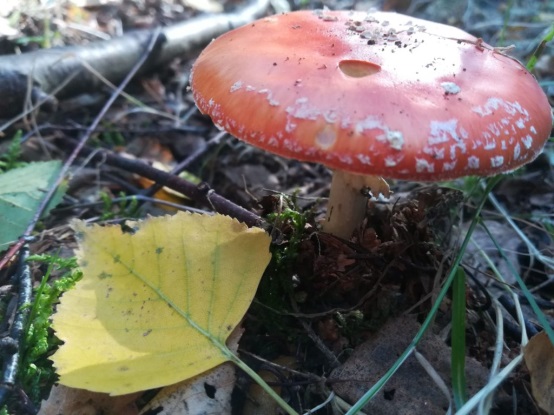 Malá nápověda co fotit: napadané navrstvené barevné podzimní listízajímavý strom, houby a jiné plodylouži na cestě s nějakým zajímavým odrazem podzimní zamlžené městokrajinu rozzářenou říjnovým sluncem …Určitě toho najdete spoustu, co v přírodě nafotit . Dejte si pozor na kompozici (správné a vyvážené rozmístění objektů na snímku). Doma pak všechny fotečky proberte a ty nejpovedenější si pečlivě uložte. Pošlete ke kontrole 3 fotografie, ke kterým vymyslíte originální názvy. Napište také kdy a kde jste snímek pořídili (např. „Skryté mezi větvičkami…“, les v Obolcích, 22. 10. 2020….)Termín odevzdání: do 1. listopadu 2020!!!Pošlete na adresu: sikyja.ukoly@seznam.czPro žáky 9. A a 8. B - fotky budete potřebovat i na splnění úkolu v dalším týdnu!!!! Přeji šikovné ruce a bystré oko   ! Těším se na Vaše práce.Mějte se krásně.S pozdravem Jana Šikýřová